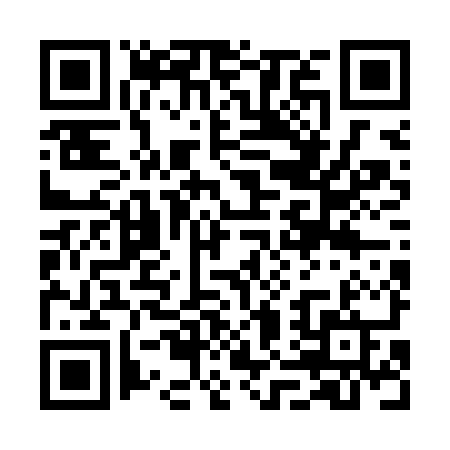 Ramadan times for Corvos, PortugalMon 11 Mar 2024 - Wed 10 Apr 2024High Latitude Method: Angle Based RulePrayer Calculation Method: Muslim World LeagueAsar Calculation Method: HanafiPrayer times provided by https://www.salahtimes.comDateDayFajrSuhurSunriseDhuhrAsrIftarMaghribIsha11Mon5:215:216:4812:424:526:366:367:5712Tue5:205:206:4712:414:526:376:377:5813Wed5:185:186:4512:414:536:376:377:5914Thu5:175:176:4412:414:546:386:388:0015Fri5:155:156:4212:404:556:396:398:0116Sat5:145:146:4112:404:556:406:408:0217Sun5:125:126:3912:404:566:416:418:0318Mon5:115:116:3812:404:576:426:428:0419Tue5:095:096:3612:394:576:436:438:0520Wed5:075:076:3512:394:586:446:448:0621Thu5:065:066:3312:394:596:456:458:0722Fri5:045:046:3212:384:596:466:468:0823Sat5:035:036:3012:385:006:476:478:0924Sun5:015:016:2912:385:016:486:488:1025Mon4:594:596:2712:385:016:486:488:1126Tue4:584:586:2612:375:026:496:498:1227Wed4:564:566:2412:375:026:506:508:1328Thu4:544:546:2312:375:036:516:518:1429Fri4:534:536:2112:365:046:526:528:1530Sat4:514:516:2012:365:046:536:538:1731Sun5:495:497:181:366:057:547:549:181Mon5:485:487:171:356:057:557:559:192Tue5:465:467:151:356:067:567:569:203Wed5:445:447:141:356:077:577:579:214Thu5:435:437:121:356:077:577:579:225Fri5:415:417:111:346:087:587:589:236Sat5:395:397:091:346:087:597:599:247Sun5:375:377:081:346:098:008:009:258Mon5:365:367:061:336:098:018:019:269Tue5:345:347:051:336:108:028:029:2810Wed5:325:327:041:336:108:038:039:29